Рисование песком? Заменим песок цветной манкой! + шаблоны для творчества

Берем:
- манную крупу
- пищевые красители
- воду
- миску
- блендер

Растворяем в миске пищевой краситель с небольшим количеством воды. Добавляем манку и перемешиваем. Подкрашенную массу засыпаем в блендер. Пара секунд и цветной «песок» из манки готов. Повторяем процедуру для следующего красителя.

А теперь - творим и развиваемся!
 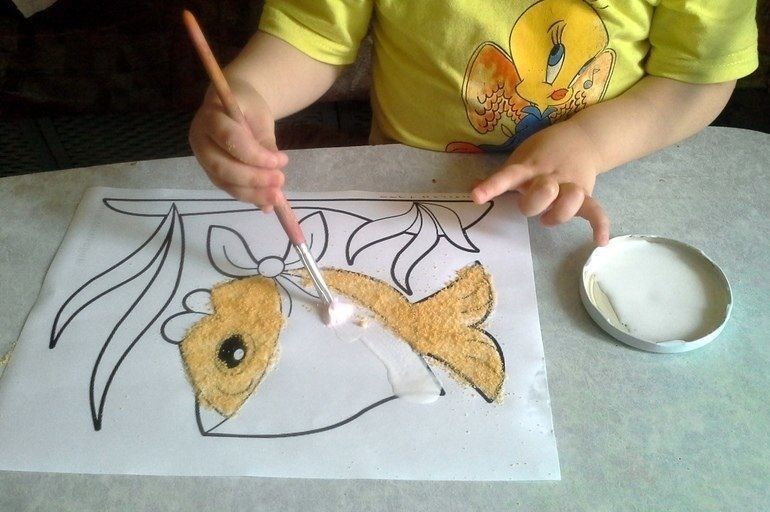 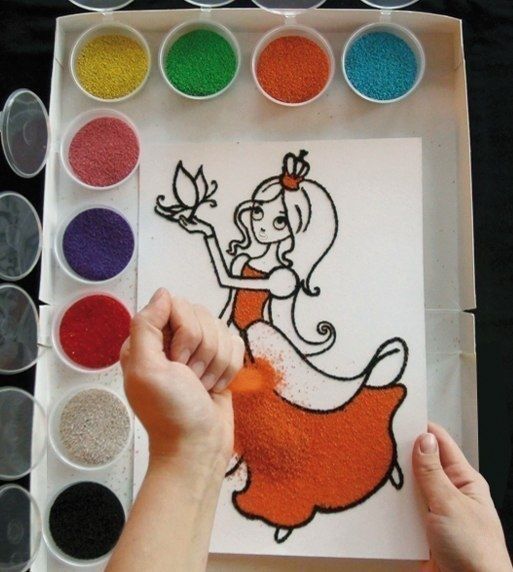 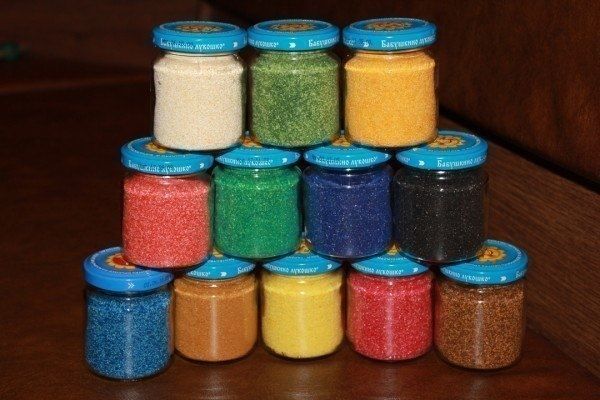 